Муниципальное дошкольное образовательное учреждение детский сад присмотра и оздоровления № 77 Красноармейского района г.ВолгоградаКонспект занятия  по экологиис детьми средней группы(4-5 лет)Тема: «Знакомство с животными родного края».                                                     Составила                                                        воспитатель                                                              Вьюгина Юлия                                                               Александровна                                                                                                                                                                                                                     Тема: «Знакомство с животными родного края».Цель:  продолжать формировать реалистические представления о жизни животных в зимнее время, развивать понимание, что на их образ жизни и состояние, оказывают влияние условия, в которых они находятся.Развивать игровые умения, поддерживать воображаемую ситуацию, совершать игровые действия.Развивать внимание, логическое мышление. Закрепить внешний вид и названия животных.Воспитывать любовь, интерес к жизни животных, учить правильному поведению в лесу.Обогащение словаря: шерсть, впадение в спячку.Материал: шапочки с изображением животных;  персонаж «колобок»; магнитофон, кассета, волшебное перо.  Д/И «Третий лишний»; Д/И «Разрезные картинки», мольберт.Ход занятия.Стук в дверь. Входит Колобок.Воспитатель: Дети, посмотрите,  к нам в гости пришёл из сказки румяный колобок.Колобок: Здравствуйте ребятаДети: Здравствуй КолобокКолобок: Помните ли вы о том, как я много путешествовал? И кого я встретил на своём пути? Как разные животные хотели меня съесть?Дети: Да помним.Колобок: И кого же я первого встретил?Дети: Первого ты встретил зайца, он хотел тебя съесть, но ты быстро укатился, заяц только тебя и видел.Колобок: Затем кого я встретил?Дети: Затем ты встретил волка, он тебя тоже хотел съесть, но ему так понравилась твоя песенка, что он и не заметил, как ты укатился.Колобок: И ещё кого я встретил?Дети: И ещё ты встретил медведя, но и от него ты тоже ушёл.Колобок: А помните, как хитрая лиса меня обманула, но я теперь знаю, чтобы избежать опасности песенку надо допеть до конца и не в коем случае не садится лисе на нос.Ребята, давайте споём мою песенку вместе.Я колобок, колобокПо амбару метён,По сусеку скребён,Я от дедушки ушёл,Я от бабушки ушёл,Я от зайца ушёл,И от волка ушёл,От медведя ушёлИ от тебя лиса, тоже уйду.Я покатился – покатился, лиса меня только и видела.Стал я задумываться, как в лесу разные звери живут?Вот и решил к вам прийти, ребята, может вы, мне что-нибудь интересное расскажете.Воспитатель: Дети поможем Колобку узнать о жизни животных в лесу.Дети: Да поможем.Воспитатель: Колобок, в какое время года ты путешествовал?Колобок: Летом.Воспитатель: Колобок, а хочешь вместе с детьми пойти в гости к лесным жителям в зимний лес?Дети и Колобок: Да. Воспитатель: У меня есть волшебное пёрышко, взмахну им, закроем глаза и слегка покачаемся из стороны в сторону, а когда откроем глаза, то будем в зимнем лесу. (Воспитатель взмахивает волшебным пёрышком, дети садятся по-турецки, закрывают глаза, звучит музыка, в это время расставляются деревья.) Открываем глаза. Вот мы и в зимнем лесу. Но где, же звери? Эй, где вы? Ой, разве можно громко кричать в лесу и шуметь? Как вы думаете ребята?Дети: Нельзя.Воспитатель: Почему?Дети: Можно зверей испугать.Воспитатель: Правильно, можно зверей испугать. Надо вести себя тихо и не шуметь в лесу. Смотрите, даже оставили нам знак, не шуметь в лесу, (показывает знак не шуметь в лесу) Давайте тихонько погуляем в лесу, вдруг кого-нибудь встретим. Вот послушайте загадку.Что за зверь леснойВстал, как столбикПод сосной.И стоит среди травыУши больше головы.Кто же это?Дети: Заяц.Воспитатель: И, правда, заяц. А у меня есть шапка зайца, кому я её одену, тот и будет у нас зайцем. А кто же у нас будет зайцем? А зайцем у нас будет …. Вот пусть зайчик и расскажет нам, как ему живётся в лесу, чем питается, от кого спасается?Заяц: Зимой мне голодновато – нет зимой травки. Приходится ветки с кустов да кору с деревьев грызть. И норы у меня нет, сплю прямо на снегу под кустом или под ёлкой. Страшно мне всё время прислушиваюсь, уши в разные стороны поворачиваю, слушаю разные шорохи. Ведь охотников на меня много – это волк и лиса. Зимой меня спасает шерсть, она густая, и длинная, мне тепло. И ещё шерсть белая как снег. Прыгну в снег под ёлку меня и не видно. Так и живу всю зиму.Воспитатель: Дети как много интересного о себе рассказал зайчик. Давайте вместе с зайкой поиграем.Зайка беленький сидитИ ушами шевелит.Вот так, вот так,И ушами шевелит.Зайке холодно сидетьНадо лапочки погретьХлоп – хлоп, хлоп – хлоп,Надо лапочки погреть.Зайке холодно стоятьНадо зайке поскакатьСкок – скок, скок – скок,Надо зайке поскакать.Кто-то зайку испугалЗайка – прыг – и ускакал!Дети отдохнем, присядем на брёвнышко. Кто же это зайку испугал?А хвост пушистый,Мех золотистыйВ лесу красаКто же это?Дети: Лиса.Воспитатель: А кто же у нас будет лисой? А лисой у нас будет …. Лисичка, расскажи о себе, как ты живёшь в лесу.Лиса: Осенью у меня отрастает густая шерсть, тёплая и мне не холодно зимой. А вот цвет я свой не меняю, просто мне не от кого прятаться. Очень люблю я зайцев и мышек. Но зимой снега много и очень трудно бегать и добывать пищу. Голодновато мне зимой.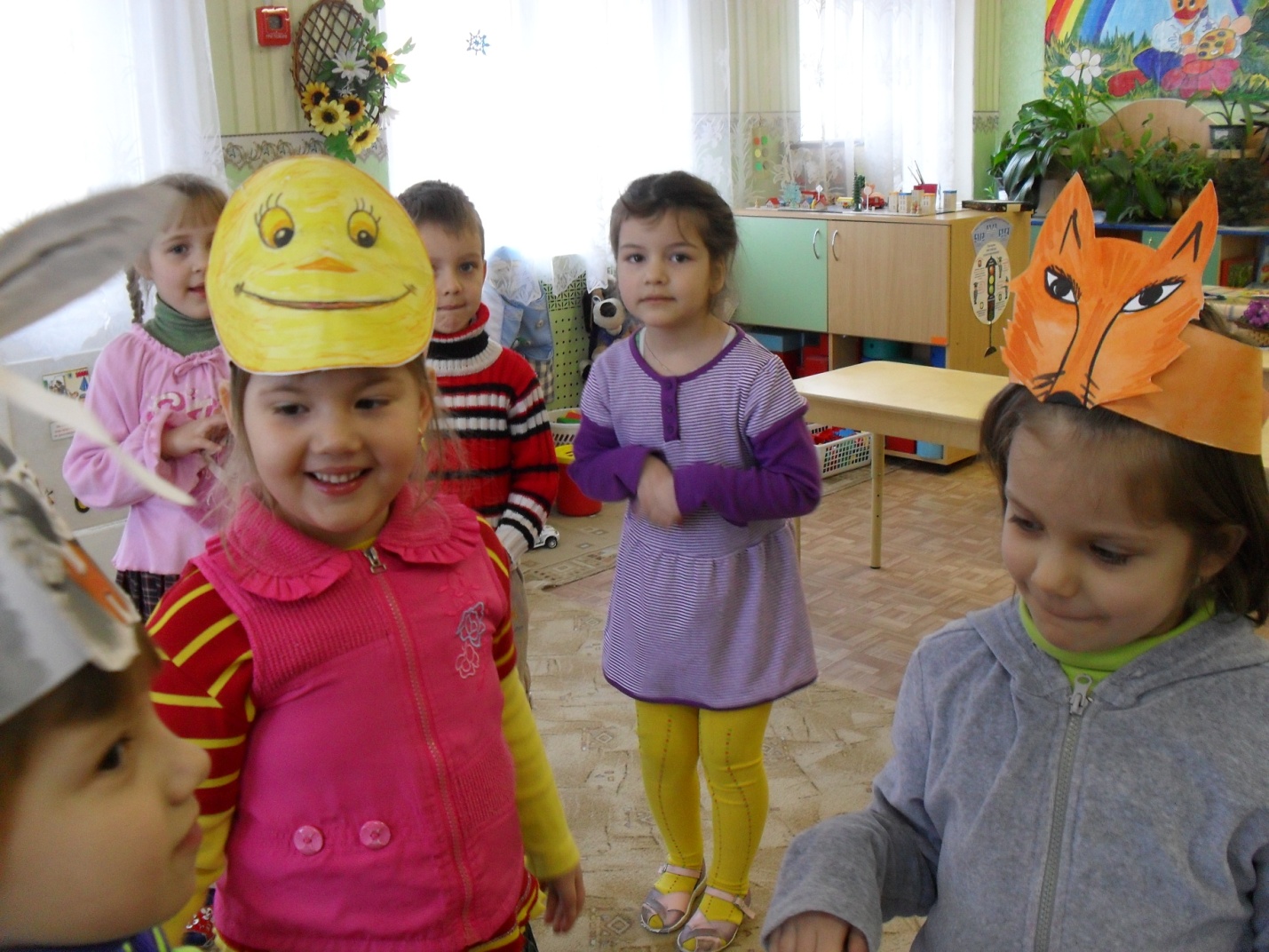 Воспитатель: И лисичке живётся не сладко зимой. Пока я говорила лиса – то и убежала.Дети, давайте ещё погуляем по лесу, может, ещё кого-нибудь встретим?Кто в лесу зубами щёлкЭто бродит серый …Дети: Волк.Воспитатель: Правильно, волк. А волком у нас будет ….Волк: Я тоже готовлюсь к зиме. Осенью у меня отрастает густая и тёплая шерсть. Сплю я прямо на снегу, закрываю нос и лапы хвостом. С осени все куда-то попрятались, снег глубокий трудно бегать. Вот и хожу злой и голодный.Воспитатель: Иди волк по своим делам, а мы сейчас с вами поиграем в игру «Третий лишний».Я сейчас перед вами разложу картинки с животными, вы должны внимательно посмотреть и убрать лишнюю картинку.Дети рассматривают внимательно и убирают. Почему …? И т. д.Воспитатель: Молодцы, умницы хорошо справились с заданием.Дети, а почему не видно медведя? Что делает медведь зимой?Дети: Медведь зимой спит.Воспитатель: правильно медведь зимой впадает в спячку.Давайте скажем все вместе «впадает в спячку».Дети: Впадает в спячку.Воспитатель: А как же он всю зиму спит и ничего не ест? Он же может умереть с голоду.Дети: Нет, не умрёт.Воспитатель: Правильно не умрёт. Медведь осенью наедается очень хорошо, и у него под кожей откладывается жир. Вот такой он толстый и красивый.А где же медведь спит зимой?Дети: В берлоге.Воспитатель: Правильно, в берлоге. За осень у него тоже отрастает  густая и тёплая шёрстка и ему не холодно. Ну не будем мишке мешать, давайте скажем «До свидания Мишка, до весны!»Ну, вот и закончилось наше путешествие, пора нам возвращаться в группу.Дети запомнили, кого мы видели и что интересного узнали. А теперь сядьте по-турецки и закройте глаза.Вот мы снова в группе. Понравилось вам путешествие в зимний лес? Дети: Да.Воспитатель: Дети, посмотрите, мне сейчас почтальон передал письма. Интересно от кого же они? (Открывает конверт удивлённо) Что это? Разрезные картинки. Дети, давайте соберём картинки и узнаем, кто нам их прислал. Молодцы, правильно собрали. И кто же нам их прислал?Дети: Мишка, лиса, волк, заяц.Воспитатель: Дети, а как можно назвать этих животных?Дети: Дикие животные.Воспитатель: Почему дикие животные?Дети: Потому-то они все живут в лесу.Воспитатель: А кто же их кормит? Дети: Они сами себе добывают пищу.Воспитатель: А как же все эти звери готовятся к зиме?Дети: У этих животных отрастает густая и тёплая шерсть и им зимой тепло.Воспитатель: Почему Зайка меняет цвет шёрстки?Дети: Чтобы его не заметили лиса и волк.Воспитатель: Как вы думаете, легко ли им зимой добывать пищу?Дети: Трудно.Воспитатель: Правильно голодновато им зимой.Колобок, ты узнал, как в лесу разные животные живут? Колобок: Да, узнал. Трудно жить в лесу разным зверям зимой. Мне пора прощаться с вами. До свидания ребята.Дети и воспитатель: До свидания колобок.Воспитатель: Давайте попрощаемся с гостями. До свидания.